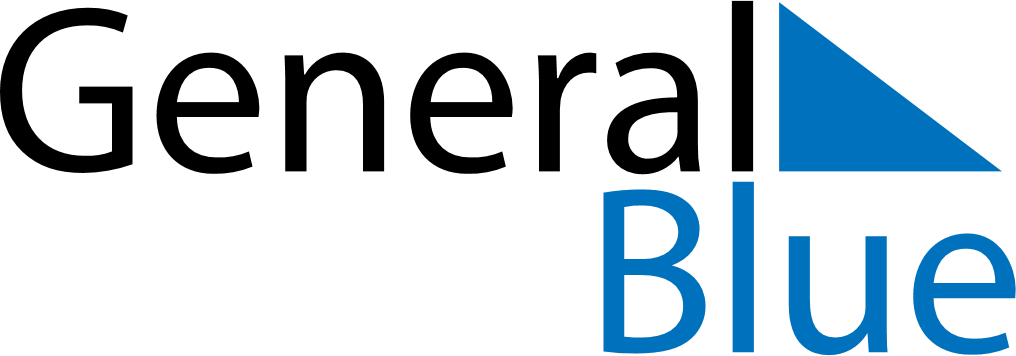 September 2027September 2027September 2027September 2027BelizeBelizeBelizeSundayMondayTuesdayWednesdayThursdayFridayFridaySaturday1233456789101011Saint George’s Caye Day, National DaySaint George’s Caye Day, National Day12131415161717181920212223242425Independence Day2627282930